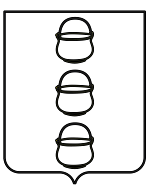 СОВЕТ ДЕПУТАТОВ
ГОРОДСКОГО ОКРУГА КОТЕЛЬНИКИ
МОСКОВСКОЙ ОБЛАСТИРЕШЕНИЕ24.10.2023 № 8/70г. КотельникиО внесении изменений в решение Совета депутатовгородского округа Котельники Московской области от 18.11.2015 № 2/21 «О земельном налоге на территории городского округа Котельники Московской области»В соответствии с главой 31 Налогового кодекса Российской Федерации, Федеральным законом от 06.10.2003 № 131-ФЗ «Об общих принципах организации местного самоуправления в Российской Федерации», Уставом городского округа Котельники Московской области, Совет депутатов городского округа Котельники Московской областиРЕШИЛ:1. Внести следующие изменения в решение Совета депутатов городского округа Котельники Московской области от 18.11.2015 № 2/21 «О земельном налоге на территории городского округа Котельники Московской области»
(далее – Решение):1.1. Пункт 9.2. Решения «Освободить от налогообложения земельным налогом следующие категории налогоплательщиков – физических лиц
в отношении одного земельного участка, находящегося в собственности, постоянном (бессрочном) пользовании или пожизненном наследуемом владении, расположенного на территории городского округа Котельники Московской области» дополнить подпунктом следующего содержания:«- женщин, которым в установленном порядке присвоено почетное звание «Мать-героиня»2. Настоящее решение вступает в силу через один месяц после
его официального опубликования и распространяется на правоотношения, возникшие с 1 января 2022 года.3. Настоящее решение опубликовать в газете «Котельники Сегодня»
и разместить на сайте городского округа Котельники Московской области в сети Интернет.4. Направить настоящее решение Главе городского округа Котельники Московской области для подписания и обнародования.Председатель Совета депутатов городского округа КотельникиМосковской области                                                                           А.И. БондаренкоГлава городского округа Котельники Московской области                                                       С.А. Жигалкин